АДМИНИСТРАЦИЯ  СПАССКОГО СЕЛЬСОВЕТА                                  САРАКТАШСКОГО РАЙОНА ОРЕНБУРГСКОЙ ОБЛАСТИП О С Т А Н О В Л Е Н И Е ________________________________________________________________________________________04.02.2019г	                                    с. Спасское                                          № 10-пОб утверждении Плана мероприятийпо улучшению состояния источниковнаружного противопожарного водоснабженияна территории муниципального образования Спасский сельсоветна период 2019-2020 годов            В целях улучшения состояния источников наружного противопожарного водоснабжения на территории муниципального образования Спасский сельсовет Саракташского района Оренбургской области, в соответствии с Федеральным законом от 06.10.2003 года № 131-ФЗ «Об общих принципах организации местного самоуправления в Российской Федерации», Федеральным законом от 21.12.1994 года № 69-ФЗ «О пожарной безопасности», Уставом муниципального образования Спасский сельсовет:Утвердить Состав комиссии по проведению ежегодной инвентаризации источников наружного противопожарного водоснабжения на территории муниципального образования Спасский сельсовет (Приложение 1).Утвердить План мероприятий по улучшению состояния источников наружного противопожарного водоснабжения на территории муниципального образования Спасский сельсовет на период 2019-2020 годов (Приложение 2).Контроль за исполнением настоящего постановления оставляю за собой.  Постановление вступает в силу после его подписания.Глава муниципального образования                                      В.А.СпицинПриложение 1к Постановлению от 04.02.2019 г. № 10Состав комиссиипо проведению ежегодной инвентаризацииисточников наружного противопожарного водоснабженияна территории муниципального образования Спасский сельсовет Саракташского районаСпицин В.А. –  Глава сельсовета;Цыпина С.А. – специалист 1 категории администрации Спасского сельсовета;Клящин В.Ю. – водитель-пожарный ДПК Спасского сельсовета;Шундеев В.В. – водитель-пожарный ДПК Спасского сельсовета;Калашников Н.Н. – мастер ВКХ ООО «Водоканал» (по согласованию).Приложение 2к Постановлению от  04.02.2019 г. № 10ПЛАН МЕРОПРИЯТИЙ  ПО УЛУЧШЕНИЮ СОСТОЯНИЯИСТОЧНИКОВ НАРУЖНОГО ПРОТИВОПОЖАРНОГО ВОДОСНАБЖЕНИЯНА ТЕРИИТОРИИ МУНИЦИПАЛЬНОГО ОБРАЗОВАНИЯ СПАССКИЙ СЕЛЬСОВЕТ САРАКТАШСКОГО РАЙОНА ОРЕНБУРГСКОЙ ОБЛАСТИ НА ПЕРИОД 2019-2020 годов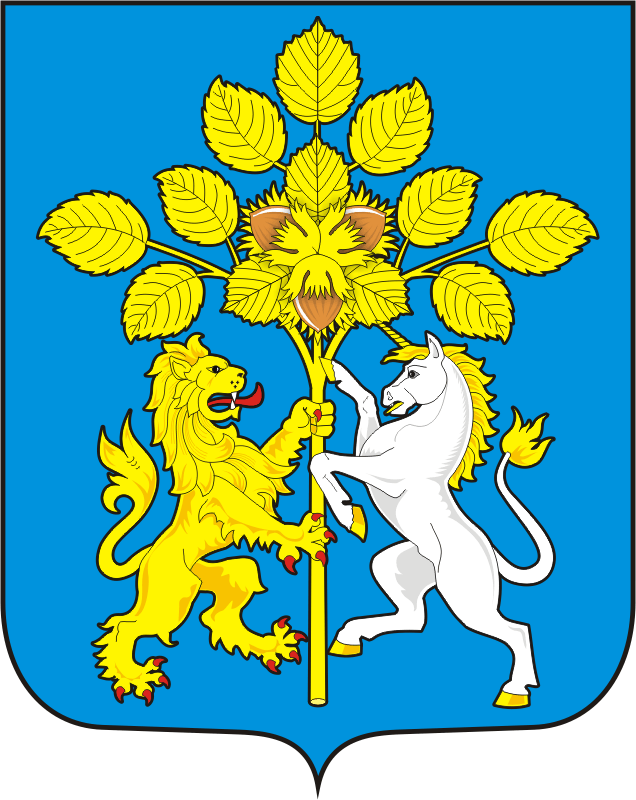 № п/пНаименование мероприятияОтветственные исполнителиСроки исполнения12341Инвентаризация состояния источников наружного противопожарного водоснабженияКомиссия по проведению инвентаризацииежегодно(осень, весна)2Подготовка источников наружного противопожарного водоснабжения к условиям эксплуатации в весенне-летний и осенне-зимний периодыАдминистрация сельсовета;ООО «Водоканал».не менее 2-х раз в год3Обеспечение беспрепятственного подъезда к источникам наружного противопожарного водоснабженияЦыпина С.А. специалист 1 категории администрации Спасского сельсовета;постоянно4Ремонт вышедших из строя и (или) замена пришедших в негодность источников наружного противопожарного водоснабжения Администрация сельсовета;ООО «Водоканал».по мере наступления необходимости5Установка табличек-указателей установленного образца для обозначения мест нахождения источников наружного противопожарного водоснабжения Администрация сельсовета;по мере наступления необходимости6Устранение замечаний, выявленных в ходе проверок (ежегодных инвентаризаций) состояния источников наружного противопожарного водоснабженияАдминистрация сельсовета;ООО «Водоканал»постоянно